Естественно, такой колоритный праздник, как Масленица, нашёл отражение в русском фольклоре. Народ придумывал множество пословиц, поговорок, загадок, прибауток на эту тему. Пословицы(значение пословицы обязательно объясняется):Не всё коту Масленица, будет и Великий пост.Не житьё, а Масленица.Боится Масленица горькой редьки да пареной репы.Блинцы, блинчики, блины, как колёса у весны.Блины и поцелуи счёта не любят.Масленица — объедуха, деньги приберуха.Масленица не на век даётся.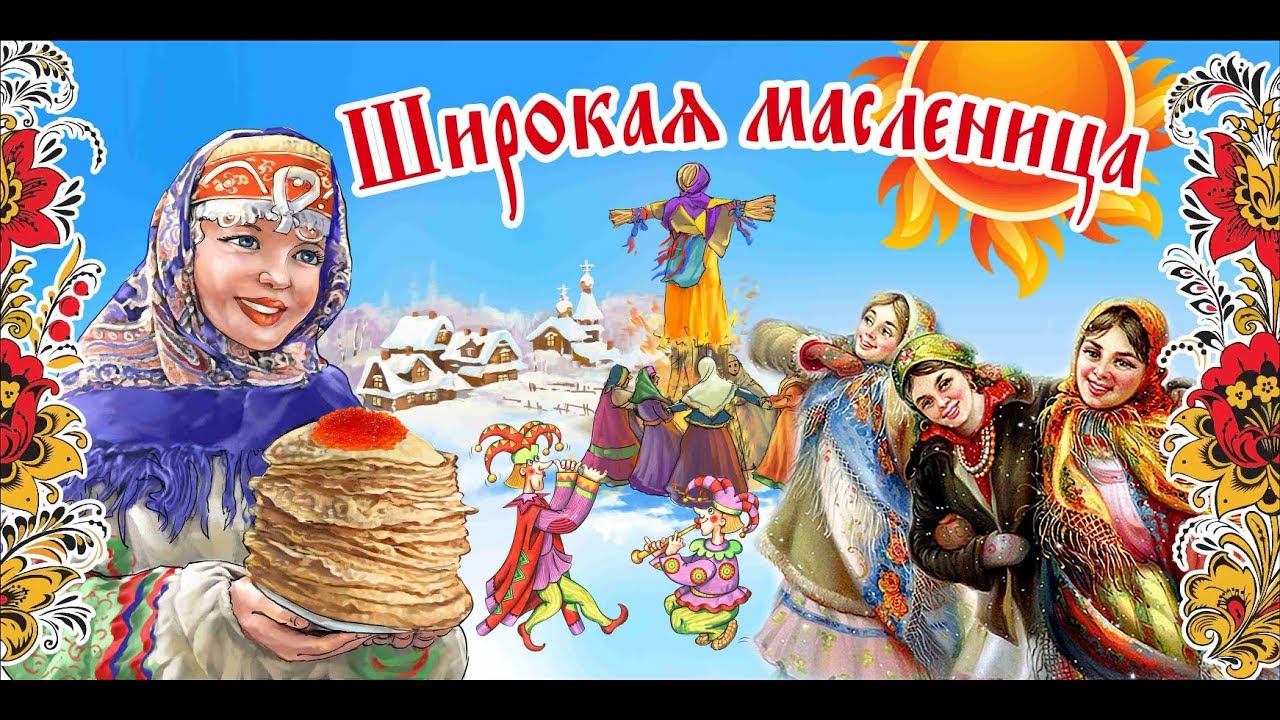 Масленичные попевки:
Частушки и попевки на празднике Масленицы, как правило, распевают ряженыеЗагадки:Вот приехала Масленица!
Сударыня-боярыня Масленица! 
С сыром, маслом, и блином,
И румяным пирогом!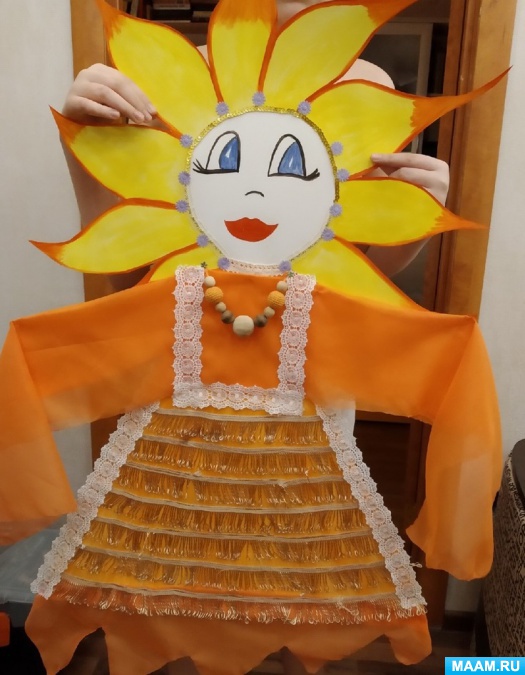 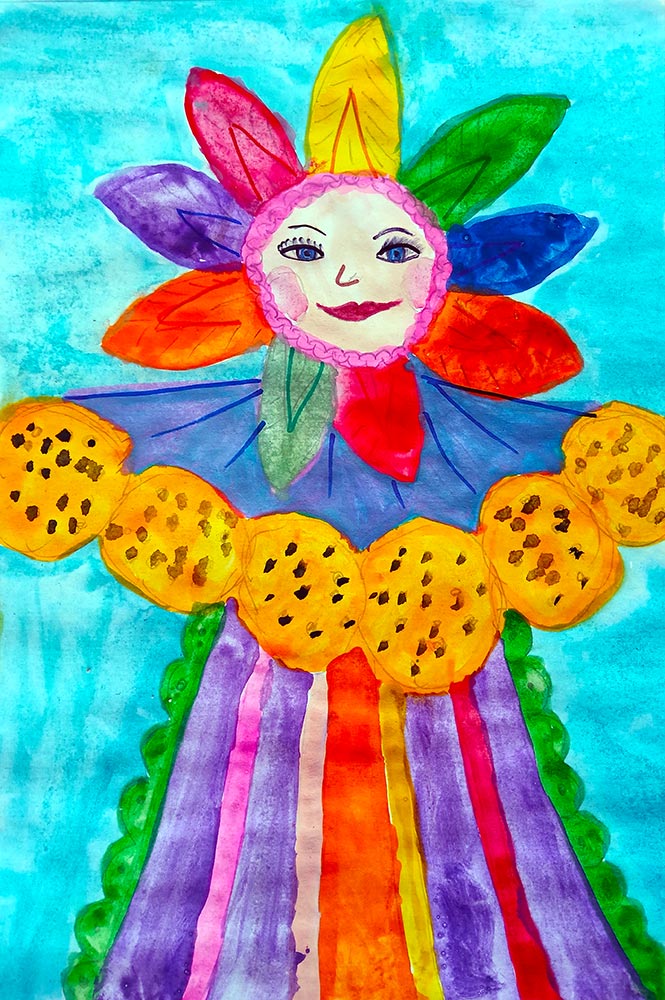 Здравствуй, Масленица годовая,
Наша гостьюшка дорогая!
Приезжай на конях вороных,
На саночках расписных,
Чтобы слуги были молодые,Нам подарки везли дорогие,
И блины, и калачи
К нам в окошко мечи!А мы Масленицу провожали,
Тяжко-важно по ней вздыхали;
Ой ты, Масленица, воротись,
За белую берёзу зацепись,
До красного лета протянись.
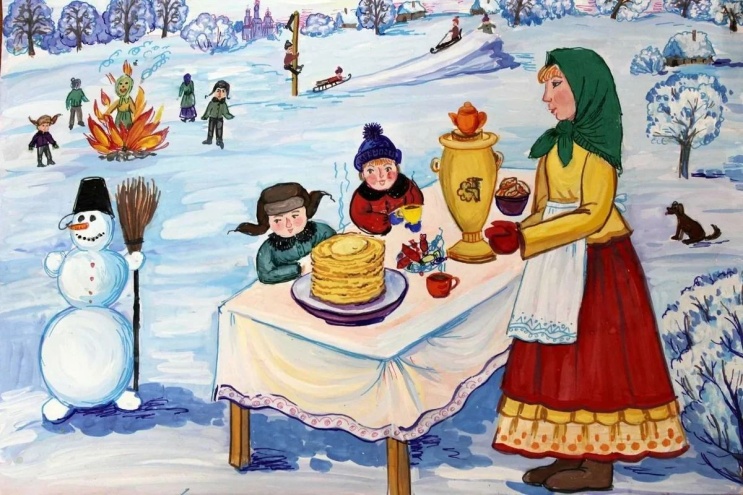 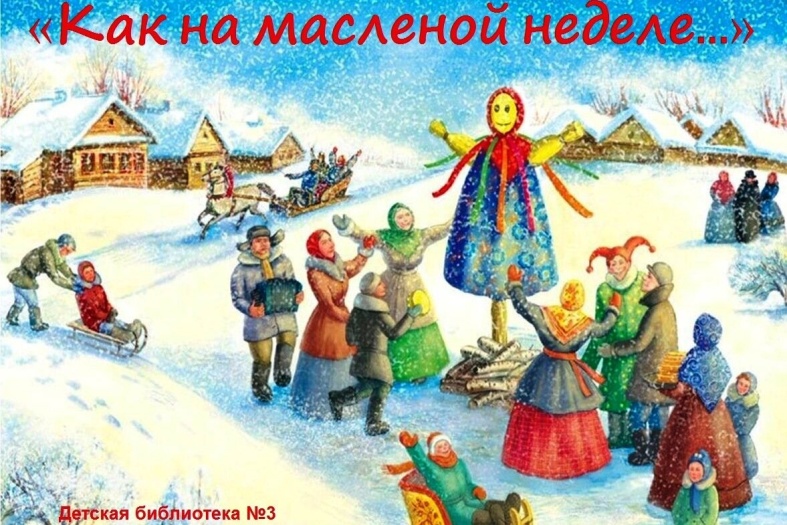 А мы Масленицу прокатали,Дорогую потеряли,
Думали, будет она — семь годков,
А она погостила — семь деньков.
Ой, Масленица, воротись!
В новый год покажись!Любят взрослые и дети
Хоть с начинкою, хоть без,
Каждый хочет его съесть,
Круглый он, хрустящий,
От маслица блестящий. (Блин).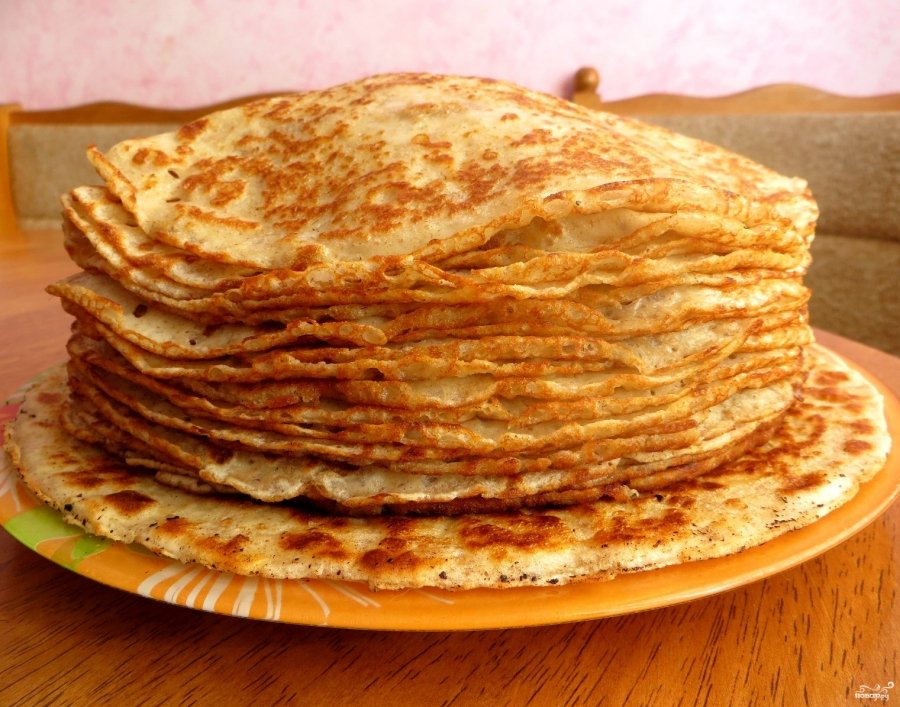 В святое воскресение
Всем нам предстоит
Попросить у всех прощения
И ответить: …(«Бог простит!»).Праздник мой
Лишь раз в году,
На недельку к вам приду,
Радость всем я принесу
И блинами угощу. (Масленица).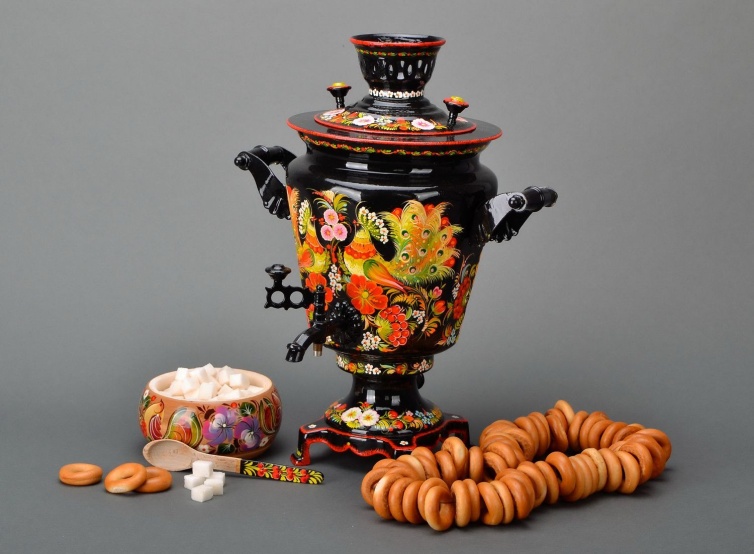 Дорогих гостей встречаем,
Сладким чаем угощаем.
На столе пускает парСтарый медный… (Самовар).